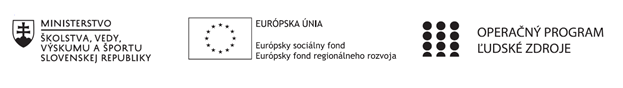 Správa o činnosti pedagogického klubu Príloha:Prezenčná listina zo stretnutia pedagogického klubuPokyny k vyplneniu Správy o činnosti pedagogického klubu:Prijímateľ vypracuje správu ku každému stretnutiu pedagogického klubu samostatne. Prílohou správy je prezenčná listina účastníkov stretnutia pedagogického klubu. V riadku Prioritná os – VzdelávanieV riadku špecifický cieľ – uvedie sa v zmysle zmluvy o poskytnutí nenávratného finančného príspevku (ďalej len "zmluva o NFP")V riadku Prijímateľ -  uvedie sa názov prijímateľa podľa zmluvy o poskytnutí nenávratného finančného príspevku V riadku Názov projektu -  uvedie sa úplný názov projektu podľa zmluvy NFP, nepoužíva sa skrátený názov projektu V riadku Kód projektu ITMS2014+ - uvedie sa kód projektu podľa zmluvy NFPV riadku Názov pedagogického klubu (ďalej aj „klub“) – uvedie sa  názov klubu V riadku Dátum stretnutia/zasadnutia klubu -  uvedie sa aktuálny dátum stretnutia daného klubu učiteľov, ktorý je totožný s dátumom na prezenčnej listineV riadku Miesto stretnutia  pedagogického klubu - uvedie sa miesto stretnutia daného klubu učiteľov, ktorý je totožný s miestom konania na prezenčnej listineV riadku Meno koordinátora pedagogického klubu – uvedie sa celé meno a priezvisko koordinátora klubuV riadku Odkaz na webové sídlo zverejnenej správy – uvedie sa odkaz / link na webovú stránku, kde je správa zverejnenáV riadku  Manažérske zhrnutie – uvedú sa kľúčové slová a stručné zhrnutie stretnutia klubuV riadku Hlavné body, témy stretnutia, zhrnutie priebehu stretnutia -  uvedú sa v bodoch hlavné témy, ktoré boli predmetom stretnutia. Zároveň sa stručne a výstižne popíše priebeh stretnutia klubuV riadku Závery o odporúčania –  uvedú sa závery a odporúčania k témam, ktoré boli predmetom stretnutia V riadku Vypracoval – uvedie sa celé meno a priezvisko osoby, ktorá správu o činnosti vypracovala  V riadku Dátum – uvedie sa dátum vypracovania správy o činnostiV riadku Podpis – osoba, ktorá správu o činnosti vypracovala sa vlastnoručne   podpíšeV riadku Schválil - uvedie sa celé meno a priezvisko osoby, ktorá správu schválila (koordinátor klubu/vedúci klubu učiteľov) V riadku Dátum – uvedie sa dátum schválenia správy o činnostiV riadku Podpis – osoba, ktorá správu o činnosti schválila sa vlastnoručne podpíše.Príloha správy o činnosti pedagogického klubu                                                                                             PREZENČNÁ LISTINAMiesto konania stretnutia: SSOŠ ELBA Smetanova 2 PrešovDátum konania stretnutia: 2. decembra 2020Trvanie stretnutia: od  14,00 hod	do 17,00 hod	Zoznam účastníkov/členov pedagogického klubu:Meno prizvaných odborníkov/iných účastníkov, ktorí nie sú členmi pedagogického klubu  a podpis/y:Prioritná osVzdelávanieŠpecifický cieľ1.2.1 Zvýšiť kvalitu odborného vzdelávania a prípravy reflektujúc potreby trhu prácePrijímateľSúkromná stredná odborná škola – ELBA, Smetanova 2, PrešovNázov projektuVzdelávanie 4.0 – prepojenie teórie s praxouKód projektu  ITMS2014+312011ADL9Názov pedagogického klubu Pedagogický klub „podnikavý človek“ – aktívny občan, prierezové témy.Dátum stretnutia  pedagogického klubu2.12. 2020Miesto stretnutia  pedagogického klubuSSOŠ ELBA Smetanova 2 Prešov - onlineMeno koordinátora pedagogického klubuIng. Valéria JurčováOdkaz na webové sídlo zverejnenej správyhttps://ssoselba.edupage.org/a/pedagogicky-klub-c-2Manažérske zhrnutie:Cieľom stretnutia bolo prehĺbenie  poznania o zásadách tvorby akčného plánu a diskusia o jeho implementácii do pedagogického procesu. Každý z učiteľov pedagogického klubu navrhne akčný plán v oblasti činnosti mimoškolského klubu. Účastníci si vymenili skúseností a návrhy na dobrú prax, ktorá aplikuje tvorbu akčného plánu ako metódu rozvoja podnikateľských zručností. Účastníci o tejto Best Practice diskutovali a zdieľali názory.Kľúčové slová: tvorba akčného plánu, príklady dobrej praxe, rozvoj podnikavosti.Hlavné body, témy stretnutia, zhrnutie priebehu stretnutia: Hlavné body:Prezentácia dobrej praxe.Diskusia. Zdieľanie OPS – implementácia v pedagogickom procese.Záver a zhrnutie.Témy: inovačné kompetencie, akčný plán, Best Practice, inovatívne vzdelávanie.Program stretnutia:Príklady dobrej praxe.Diskusia.Zdieľanie skúseností s implementáciou akčného plánu v pedagogickom procese, metóda riadenej diskusie.Záver a tvorba odporúčania.Závery a odporúčania:Best Practice /pracovný listAkčný plánPríklad vyplnenia:Akčný plánVytvorte tri aktivity pre žiakov, v ktorých môžu spolupracovať s regionálnymi zamestnávateľmi:___________________________________________________________________________________________________________________________________________________________________________________________________ Best Practice 2Pozitívne myslenieCieľ: sústrediť pozornosť žiaka na pozitívne udalosti v jeho živote, naučiť pracovať žiaka s identifikovanými rezervami, vypracovať podklady pre akčný plán.Zadanie: Sústreďte sa na pozitívne veci vo svojom živote. Napíšte 7 pozitívnych vecí vo svojom živote:1..................................................2..................................................3..................................................4..................................................5..................................................6..................................................7..................................................Neporovnávajte sa s nedosiahnuteľným.Vyberajte si pozitívne orientovaných priateľov a témy na diskusie.Stanovte si životné a profesionálne ciele.Žite v prítomnosti a snažte sa využívať dnešné príležitosti.Napíšte veci, s ktorými nie ste spokojný:1...................................................2...................................................3...................................................4...................................................5...................................................6...................................................7................................................... Zamyslite sa nad každým bodom a prečiarknite tie, ktoré nemôžete zmeniť.Nesnažte sa robiť vždy to absolútne najlepšie, vyhýbajte sa perfecionizmu.Pýtajte sa viac AKO ( menej Prečo).Pozitívne orientovaní ľudia robia viac chýb.Začnite hneď a neprestávajte.Vypočujte si kritiku.Majte na pamäti, že vo vzťahoch medzi ľuďmi sa objavuje zrkadlový efekt.Ktoré sú vaše silné stránky? Budujte na nich úspech!1......................................................2......................................................3......................................................4......................................................5......................................................6......................................................7......................................................14. Úspech je súčasťou Vašej osobnosti.15. Život je zmena – majte radi zmenu.16. Pravidlo „16“. Sústreďte sa a myslite na pozitívne veci:4 minúty ráno po zobudení,4 minúty pred začiatkom pravidelných denných povinností,4 minúty po návrate domov,4 minúty predtým, než zaspíte.Odporúčame vyššie uvedené postupy k implementácii do pedagogického procesu.Vypracoval (meno, priezvisko)Ing. Valéria JurčováDátum2. 12. 2020PodpisSchválil (meno, priezvisko)Mgr. Romana BirošováDátum3. 12. 2020PodpisPrioritná os:VzdelávanieŠpecifický cieľ:1.2.1. Zvýšiť kvalitu odborného vzdelávania a prípravy reflektujúc potreby trhu prácePrijímateľ:Súkromná stredná odborná škola ELBA Smetanova 2080 05 PrešovNázov projektu:Vzdelávanie 4.0 – prepojenie teórie s praxouKód ITMS projektu:312010ADL9Názov pedagogického klubu:Pedagogický klub „podnikavý človek“ – aktívny občan, prierezové témyč.Meno a priezviskoPodpisInštitúcia1.Miriam BezegováSSOŠ ELBA Smetanova 2 Prešov2.Valéria JurčováSSOŠ ELBA Smetanova 2 Prešov3.Ľudmila LendackáSSOŠ ELBA Smetanova 2 Prešov4.Iryna LeshkoSSOŠ ELBA Smetanova 2 Prešov5.Silvia MňahončákováSSOŠ ELBA Smetanova 2 Prešov6.Eduardo SosaSSOŠ ELBA Smetanova 2 Prešovč.Meno a priezviskoPodpisInštitúcia